这张图是用软件MindMaster Pro画出来的 man tree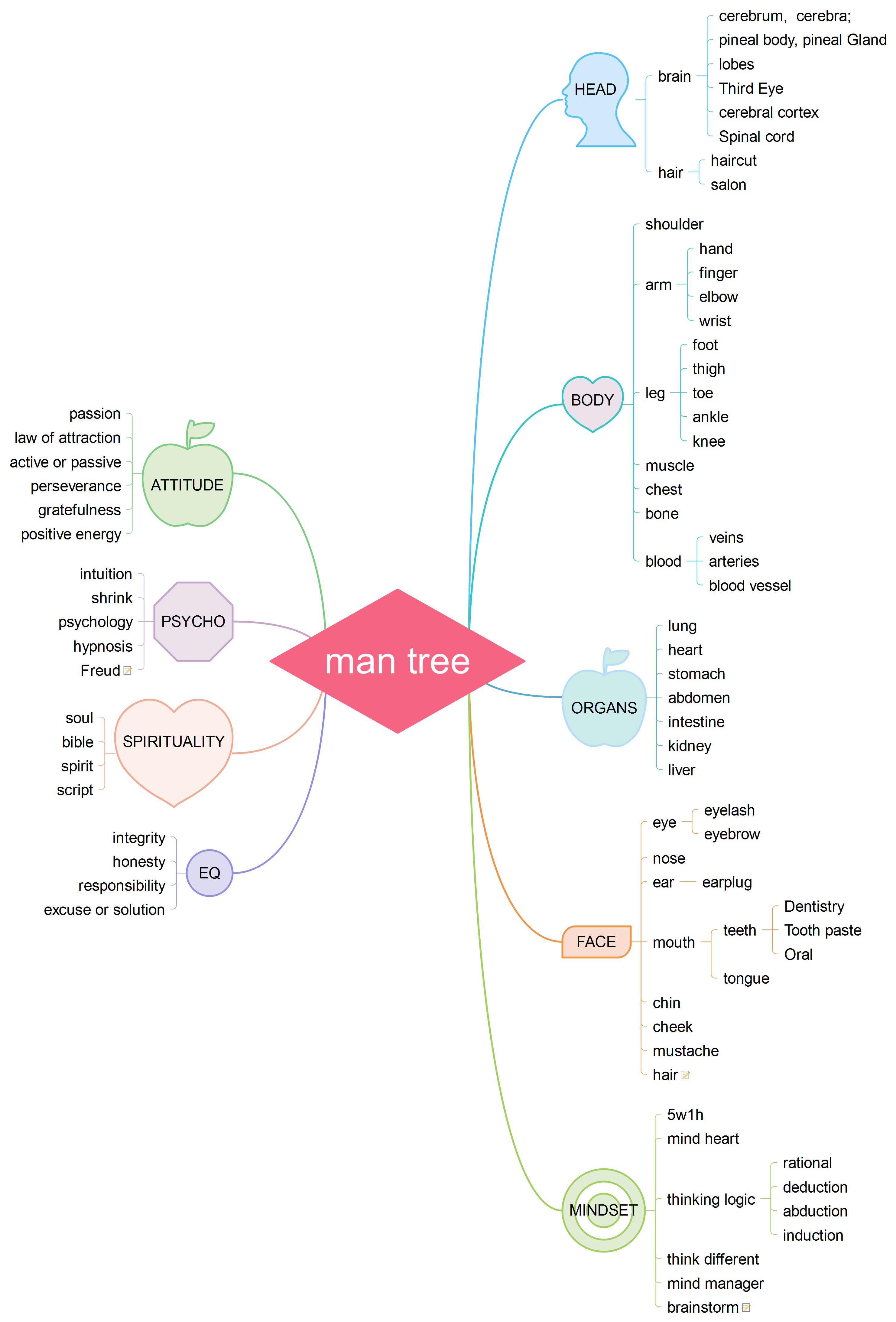 1.	HEAD	11.1.	brain	21.1.1.	cerebrum,  cerebra;	21.1.2.	pineal body, pineal Gland	21.1.3.	lobes	21.1.4.	Third Eye	21.1.5.	cerebral cortex	21.1.6.	Spinal cord	21.2.	hair	21.2.1.	haircut	21.2.2.	salon	22.	BODY	22.1.	shoulder	22.2.	arm	22.2.1.	hand	22.2.2.	finger	22.2.3.	elbow	22.2.4.	wrist	22.3.	leg	22.3.1.	foot	22.3.2.	thigh	22.3.3.	toe	32.3.4.	ankle	32.3.5.	knee	32.4.	muscle	32.5.	chest	32.6.	bone	32.7.	blood	32.7.1.	veins	32.7.2.	arteries	32.7.3.	blood vessel	33.	ORGANS	33.1.	lung	33.2.	heart	33.3.	stomach	33.4.	abdomen	33.5.	intestine	33.6.	kidney	33.7.	liver	34.	FACE	34.1.	eye	34.1.1.	eyelash	44.1.2.	eyebrow	44.2.	nose	44.3.	ear	44.3.1.	earplug	44.4.	mouth	44.4.1.	teeth	44.4.2.	tongue	44.5.	chin	44.6.	cheek	44.7.	mustache	44.8.	hair	45.	MINDSET	45.1.	5w1h	45.2.	mind heart	45.3.	thinking logic	45.3.1.	rational	45.3.2.	deduction	55.3.3.	abduction	55.3.4.	induction	55.4.	think different	55.5.	mind manager	55.6.	brainstorm	56.	EQ	56.1.	integrity	56.2.	honesty	56.3.	responsibility	56.4.	excuse or solution	57.	SPIRITUALITY	57.1.	soul	57.2.	bible	57.3.	spirit	57.4.	script	58.	PSYCHO	58.1.	intuition	58.2.	shrink	58.3.	psychology	68.4.	hypnosis	68.5.	Freud	69.	ATTITUDE	69.1.	passion	69.2.	law of attraction	69.3.	active or passive	69.4.	perseverance	69.5.	gratefulness	69.6.	positive energy	6HEAD人的头，就是电脑里面的CPU，也就是我们常说的心所在地，心不是指心脏，而是在大脑当中Brain这里边的大脑就指的是物质上的大脑，指的是它的物质组成cerebrum,  cerebra;这个是大脑的学术用语，通常指它的结构pineal body, pineal Gland这个是智慧眼的中心lobesThird Eyecerebral cortexSpinal cordhairhaircutsalonBODYshoulderarmhandfingerelbowwristlegfootthightoeanklekneemusclechestbonebloodveinsarteriesblood vesselORGANSlungheartstomachabdomenintestinekidneyliverFACEeyeeyelasheyebrownoseearearplugmouthteethDentistryTooth pasteOraltonguechincheekmustachehairMINDSET5w1hmind heartthinking logicrationaldeductionabductioninductionthink differentmind managerbrainstormEQintegrityhonestyresponsibilityexcuse or solutionSPIRITUALITYsoulbiblespiritscriptPSYCHOintuitionshrinkpsychologyhypnosisFreudATTITUDEpassionlaw of attractionactive or passiveperseverancegratefulnesspositive energy